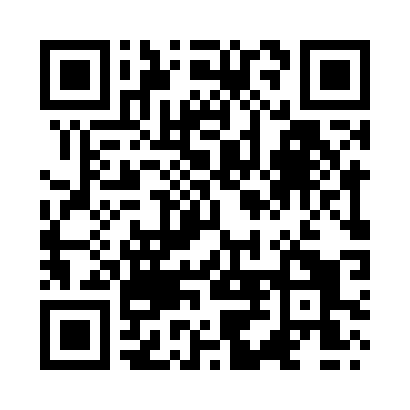 Prayer times for Trantlebeg, Highland, UKMon 1 Jul 2024 - Wed 31 Jul 2024High Latitude Method: Angle Based RulePrayer Calculation Method: Islamic Society of North AmericaAsar Calculation Method: HanafiPrayer times provided by https://www.salahtimes.comDateDayFajrSunriseDhuhrAsrMaghribIsha1Mon2:474:141:207:1410:2511:522Tue2:474:151:207:1310:2411:523Wed2:484:161:207:1310:2311:514Thu2:494:171:207:1310:2211:515Fri2:494:191:207:1310:2111:516Sat2:504:201:207:1210:2011:507Sun2:514:211:217:1210:1911:508Mon2:514:221:217:1110:1811:499Tue2:524:241:217:1110:1711:4910Wed2:534:251:217:1010:1611:4811Thu2:544:271:217:1010:1511:4812Fri2:554:291:217:0910:1311:4713Sat2:564:301:217:0910:1211:4614Sun2:564:321:217:0810:1011:4615Mon2:574:341:227:0710:0911:4516Tue2:584:351:227:0710:0711:4417Wed2:594:371:227:0610:0611:4318Thu3:004:391:227:0510:0411:4319Fri3:014:411:227:0410:0211:4220Sat3:024:431:227:0310:0011:4121Sun3:034:451:227:029:5811:4022Mon3:044:471:227:019:5711:3923Tue3:054:491:227:009:5511:3824Wed3:064:511:226:599:5311:3725Thu3:074:531:226:589:5111:3626Fri3:084:551:226:579:4911:3527Sat3:094:571:226:569:4611:3428Sun3:104:591:226:559:4411:3329Mon3:115:011:226:549:4211:3230Tue3:125:031:226:529:4011:3131Wed3:135:051:226:519:3811:30